1. Ліхтар інопланетянина (1-3 заняття) Мета модуля: Ознайомитися з принципами роботи світлодіодів, датчика звуку і платформи Arduino. Навчиться працювати з струмом, керувати ним в залежності від навантаження. Скласти програму управління світлодіодами і датчика звуку, завантажити її в контролер Arduino. Розвивати аналітичне мислення і уважність в збірці макетної схеми і програмування її. 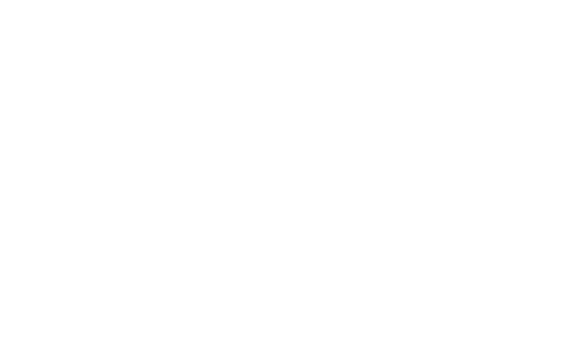 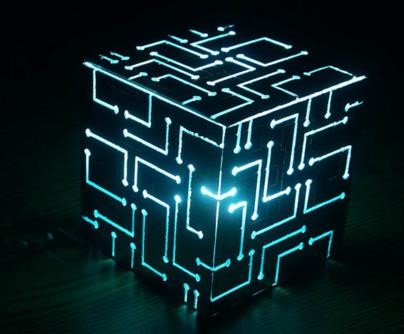 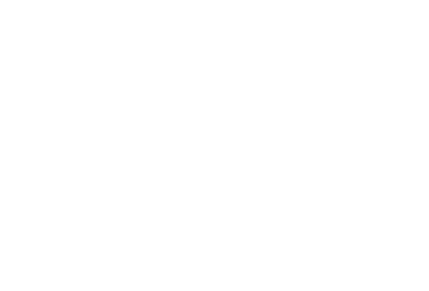 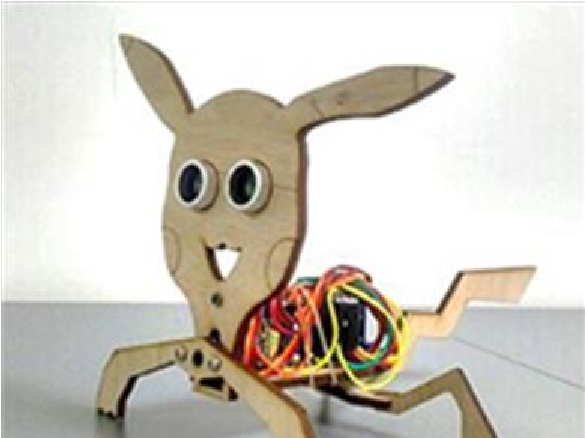 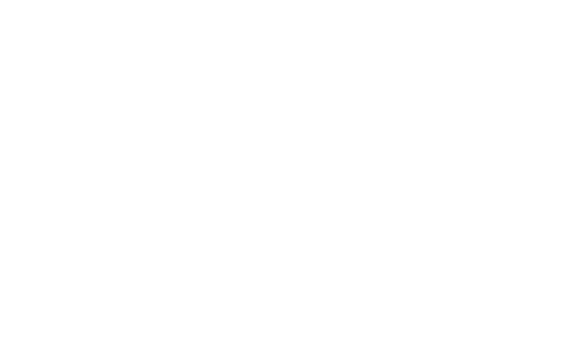 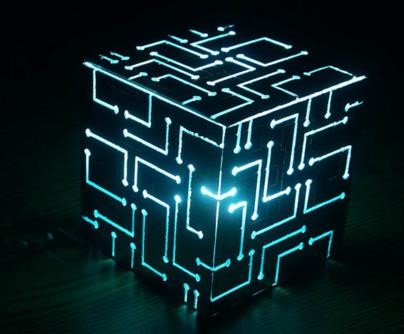 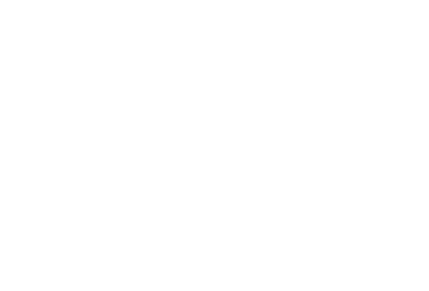 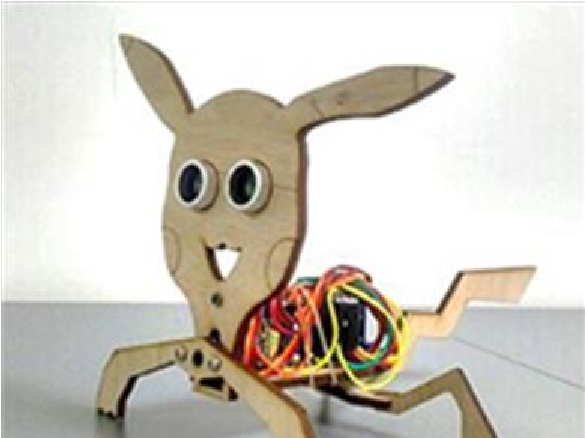 3. Пінгвін bot. (8-12 заняття) Мета модуля: Створити автоматизованого робота, котрий буде самостійно рухатися та співати . Скласти програму управління пристроєм в середовищі Arduino і завантажити її в контролер Arduino. Зібрати макетну схему, зібрати пристрій. Обладнання та комплектуючі: 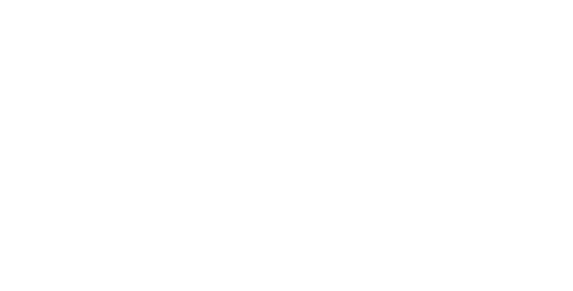 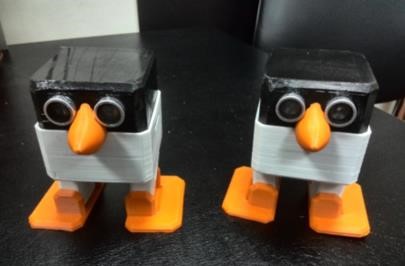 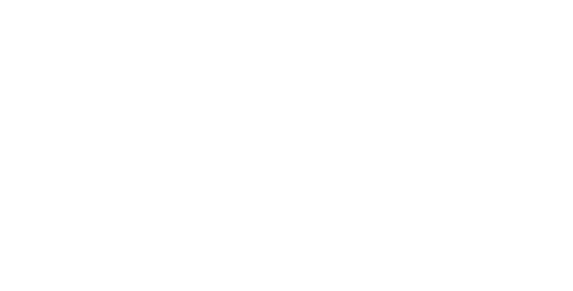 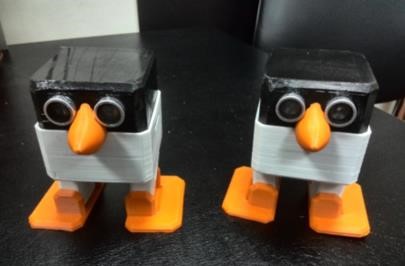 Arduino nano, mini; Сервомотори; Датчик звуку (зумер) Датчик відстані; Живлення, Крона або АА; - Сполучні дроти; - Корпус. 4. Робот маніпулятор (роборука). (13-16 заняття) Мета модуля: Створити робот маніпулятор(роборуку),котрий буде керуватись за допомогою джойстика. Скласти програму управління пристроєм в середовищі Arduino і завантажити її в контролер Arduino. Зібрати макетну схему, зібрати пристрій. 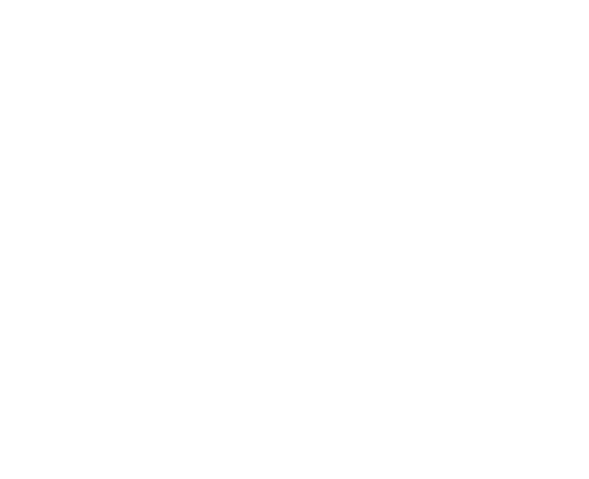 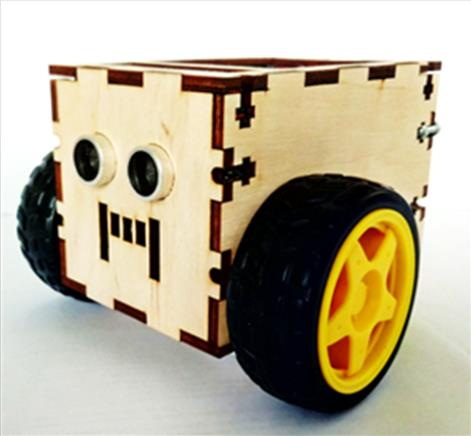 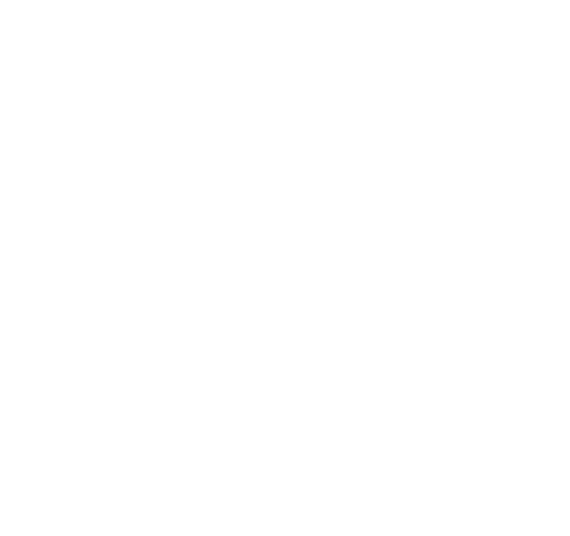 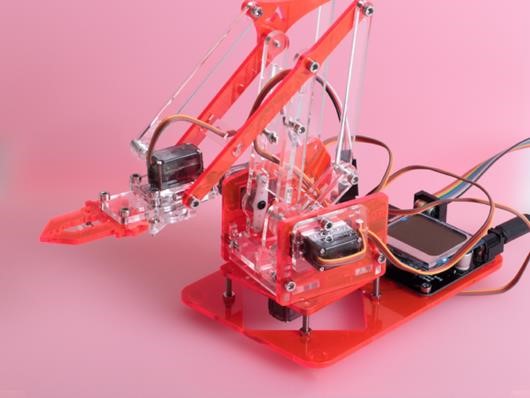 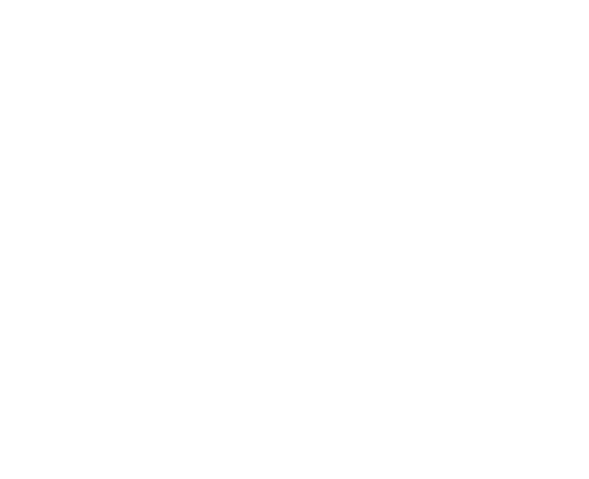 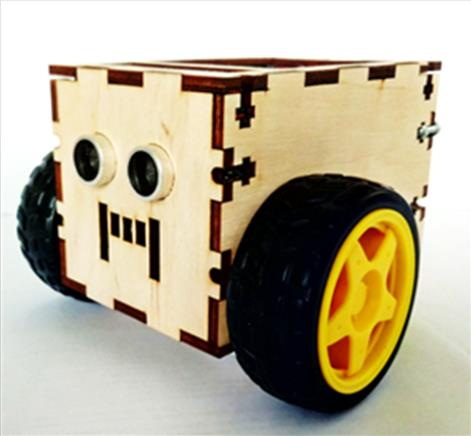 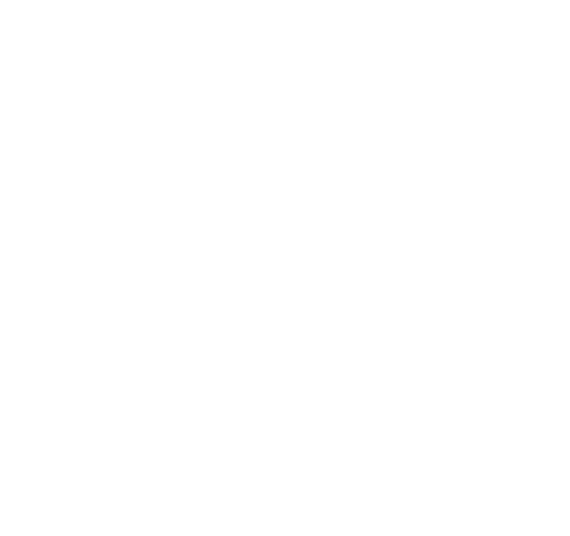 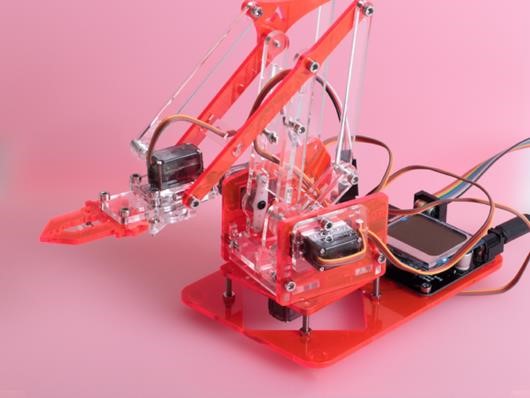 - - Кнопка вимкнення;  -     - Болти та гайки. 